Nuevo presostato digital PSD-4: Señal de salida escalable.
Barcelona, Septiembre 2017. 
Funcionalidades añadidas en un instrumento totalmente probado. Con el nuevo presostato electrónico PSD-4, WIKA ofrece una solución nueva y específica para el sector de la automatización, especialmente para el uso en maquinaria. 
El nuevo instrumento es una evolución del exitoso PSD-30 y ofrece una excelente flexibilidad de uso en una amplia variedad de aplicaciones. Las salidas de conmutación y la salida analógica (PNP/NPN, 4... 20 mA o 0... 10 V) son libremente configurables. La salida analógica se puede escalar con un Turn Down de 5:1. Por lo tanto, una sola variante satisface más necesidades y permite reducir  las existencias de distribuidores y usuarios.El PSD-4 tiene una pantalla LED de nueve milímetros de altura con 14 segmentos que se puede girar 330°. Así el usuario obtiene  una óptima lectura del valor de medición y del estado en cualquier posición de montaje. La función de diagnóstico informa del estado del instrumento.El nuevo presostato está disponible opcionalmente con la interfaz de comunicación IO-Link para una fácil configuración e integración en sistemas existentes. Con sus homologaciones UL y EAC el nuevo PSD-4 es adecuado para aplicaciones en todo el mundo.Caracteres: 1076Referencia: PSD-4Fabricante:WIKA Alexander Wiegand SE & Co. KGAlexander-Wiegand-Straße 3063911 Klingenberg/GermanyTel. +49 9372 132-0Fax +49 9372 132-406vertrieb@wika.comwww.wika.deFoto WIKA:Presostato electrónico  PSD-4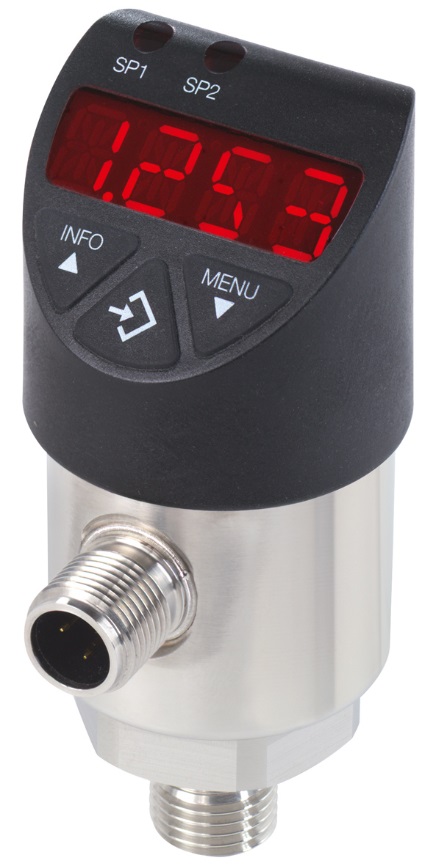 Redacción:Instrumentos WIKA S.A.U. Chassan Jalloul Marketing C/ Josep Carner 1108205 Sabadell Klingenberg/GermanyTel. +34 933 938 669Chassan.jalloul@wika.comwww.wika.esNota de prensa WIKA 13/2017